Publicado en  el 20/03/2014 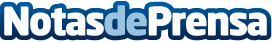 Indra suministrará siete nuevos simuladores Victrix para el Ejército de TierraDatos de contacto:IndraNota de prensa publicada en: https://www.notasdeprensa.es/indra-suministrara-siete-nuevos-simuladores_1 Categorias: E-Commerce http://www.notasdeprensa.es